De schijf van vijf:			(versie 20210514)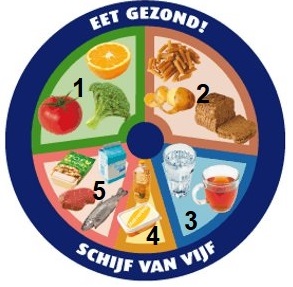 0-0-0-0-0voedselWat krijg je er door binnenWat schenkt het je?1Groente en fruitVitaminen, vezelsWeerstand tegen ziekten2koolhydratenZetmeel, suikersEnergie (o.a. voor de vertering van je voedsel). Vertering is te vergelijken met een verbranding)3Water, thee, alles wat veel vocht bevatvochtOp peil houden van lichaamstemperatuur, aanvullen van wat je uitzweet een vocht.Vocht vervoert voedingsstoffen door het lichaam4Boter, margarine, oliënvettenBrandstof (eigenlijk verteringsstof) die geeft warmte5Vlees, vis, vleesvervangerszuivelDierlijke eiwitten, vitaminen, mineralen (o.a. kalk, ijzer)Aanmaak spierweefsel